【感染者数】※２月17日現在入居者６名【経過】２月15日（火）　利用者４名の感染が判明16日（水）　利用者２名の感染が判明※当該利用者およびご家族の人権尊重・個人情報保護にご理解とご配慮をお願いします。【問い合わせ】練馬区 障害者施策推進課 地域生活支援係　　　電話０３－５９８４－１０４３練馬区プレスリリース　　送付日　2022年（令和４年）２月17日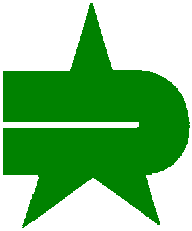 区内障害者福祉施設における利用者の新型コロナウイルス感染についてとき２月17日（木）発表16日（水）までに、区内障害者福祉施設の利用者６名の感染が判明しました。当該施設は、必要な感染対策を行い、運営を継続しています。区では引き続き感染対策の徹底について指導します。16日（水）までに、区内障害者福祉施設の利用者６名の感染が判明しました。当該施設は、必要な感染対策を行い、運営を継続しています。区では引き続き感染対策の徹底について指導します。